РЕШЕНИЕ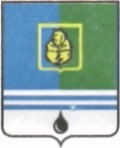 ДУМЫ ГОРОДА КОГАЛЫМАХанты-Мансийского автономного округа - ЮгрыОт «22» июня 2016г.							№684-ГД Об итогах работы в периодотопительного сезона 2015-2016 годови о мероприятиях по подготовкеобъектов жилищно-коммунальногохозяйства города Когалымак отопительному сезону 2016-2017 годовЗаслушав информацию об итогах работы в период отопительного сезона 2015-2016 годов и о запланированных мероприятиях по подготовке объектов жилищно-коммунального хозяйства города Когалыма к отопительному сезону 2016-2017 годов, Дума города Когалыма РЕШИЛА:1. Принять к сведению информацию об итогах работы в период отопительного сезона 2015-2016 годов и о мероприятиях по подготовке объектов жилищно-коммунального хозяйства города Когалыма к отопительному сезону 2016-2017 годов, согласно приложению к настоящему решению.2. Администрации города Когалыма обеспечить:2.1. Выполнение мероприятий по подготовке объектов жилищно-коммунального хозяйства и социальной сферы города Когалыма к работе в осенне-зимний период 2016-2017 годов, утверждённых постановлением Администрации города Когалыма от 21.04.2016 №1106 «О подготовке объектов жилищно-коммунального хозяйства и социальной сферы города Когалыма к работе в осенне-зимний период 2016-2017 годов» (далее - Мероприятия);2.2. Предоставить в Думу города Когалыма информацию о ходе выполнения Мероприятий в октябре 2016 года.3. Опубликовать настоящее решение и приложение к нему в газете «Когалымский вестник».Приложениек решению Думыгорода Когалымаот 22.06.2016 № 684-ГДИНФОРМАЦИЯ об итогах работы в период отопительного сезона 2015-2016 годов ио мероприятиях по подготовке объектов жилищно-коммунального хозяйствагорода Когалыма к отопительному сезону 2016-2017 годовМероприятия по подготовке объектов жилищно-коммунального хозяйства города Когалыма к работе в осенне-зимний период 2015-2016 годов (далее – Мероприятия 2015-2016 годов) были разработаны в марте 2015 года на общую сумму 71,0 млн.руб., утверждены постановлением Администрации города Когалыма от 25.03.2015 №824 «О подготовке объектов жилищно-коммунального хозяйства и социальной сферы города Когалыма к работе в осенне-зимний период 2015-2016 годов» и в апреле согласованы Департаментом ЖКК и ХМАО-Югры.В период с июня по ноябрь 2015 года предприятиями жилищно-коммунального хозяйства города Когалыма был выполнен основной комплекс работ на объектах электро-, тепло-, водоснабжения, водоотведения и в жилищном фонде города Когалыма, запланированный Мероприятиями 2015-2016 годов.Своевременное исполнение Мероприятий 2015-2016 годов позволило предприятиям коммунальной энергетики и организациям, обсуживающим жилищный фонд города Когалыма, получить паспорта готовности к работе в отопительный период 2015-2016 годов в сроки, установленные действующим законодательством Российской Федерации. 07.10.2015 город Когалым получил паспорт готовности муниципального образования к осенне-зимнему периоду 2015-2016 годов №58-016-П.Отопительный период в дошкольных, общеобразовательных и медицинском учреждении «Когалымская городская больница» был начат с 01.09.2015. В жилищный фонд города Когалыма теплоснабжение подано в период с 07.09.2015 по 10.09.2015 в соответствии с постановлением Администрации города Когалыма от 20.08.2015 №2571 «О начале отопительного периода 2015-2016 годов в городе Когалыме». В отопительный период 2015-2016 годов на инженерных сетях города Когалыма аварий зарегистрировано не было, имели место только технологические нарушения. Причинами возникновения технологических нарушений на инженерных сетях в основной своей массе являются изменения свойств материалов и естественный износ трубопроводов, в основном в левобережной части города Когалыма (деревянный жилфонд) на участках ветхих сетей, которые выполнены в надземном исполнении.	Анализ прошедшего отопительного периода 2015-2016 годов позволяет сделать вывод, что работа всех предприятий города Когалыма в полной мере обеспечила население, объекты социально-бытового назначения, а также иные объекты города Когалыма надежным и бесперебойным электро-, тело-, водоснабжением и водоотведением надлежащего качества.При разработке Мероприятий по подготовке объектов жилищно-коммунального хозяйства города Когалыма к работе в осенне-зимний период 2016-2017 годов (далее – Мероприятия 2016-2017 годов) были учтены все необходимые объемы работ по замене и реконструкции сетей тепло-, водо-, электроснабжения, водоотведения, а также реконструкции, модернизации, капитальному и текущему ремонту объектов коммунального хозяйства и жилищного фонда города Когалыма в рамках существующих объемов финансовых средств. Общий объем средств по Мероприятиям 2016-2017 годов составляет 127,6 млн.руб., из них:- средства бюджета города Когалыма – 44,6 млн.руб.;- средства бюджета Ханты-Мансийского автономного округа-Югры – 13,7 млн.руб.;- средства предприятий города Когалыма – 69,3 млн.руб.К исполнению запланированы следующие Мероприятия 2016-2017 годов:Мероприятия 2016-2017 годов утверждены Постановлением Администрации города Когалыма от 21.04.2016 №1106 «О подготовке объектов ЖКХ и социальной сферы города Когалыма к работе в осенне-зимний период 2016-2017 годов» и согласованы с Департаментом жилищно-коммунального комплекса и энергетики Ханты-Мансийского автономного округа-Югры.Исполнение запланированных Мероприятий 2016-2017 годов позволит предприятиям коммунального хозяйства города Когалыма продолжить надежное и бесперебойное снабжение потребителей коммунальными ресурсами и услугами в объеме необходимом для обеспечения нормальной жизнедеятельности города Когалыма._____________________ПредседательГлава Думы города Когалымагорода Когалыма_____________  А.Ю.Говорищева_____________ Н.Н.Пальчиков№п/пНаименование мероприятийЕд.изм.ПланСрокисполнения1Подготовка котельныхед.1101.09.20162Модернизация котельного оборудованияед.401.10.20163Текущий ремонт котельного оборудованияшт.25001.09.20164Подготовка центральныхтепловых пунктов (ЦТП)ед301.09.20165Подготовка тепловых сетей(в 2-х трубном исполнении)км84,601.09.20166Замена ветхих тепловых сетей(в 2-х трубном исполнении)км0,6201.10.20167Строительство тепловых сетейкм0,2801.11.20168Подготовка газопроводовкм44,030.08.20169Подготовка водопроводных сетейкм128,701.09.201610Строительство водопроводных сетейкм0,2801.11.201611Замена ветхих водопроводных сетейкм0,401.11.201612Подготовка канализационных сетейкм10601.09.201613Строительство канализационных сетейкм1,2801.11.201614Подготовка электрических сетейкм383,101.09.201616Текущий ремонт электрооборудования и электрических сетейшт.233401.10.201617Подготовка трансформаторных подстанцийшт.14701.10.201618Строительство сетей электроснабжениякм0,1401.10.201619Подготовка жилищного фондатыс.кв.м998,201.09.201620Пополнение аварийного запасамлн.руб.1,201.11.2016